辦理日期課程/活動名稱107年5月3日107年龜山區模範母親表揚活動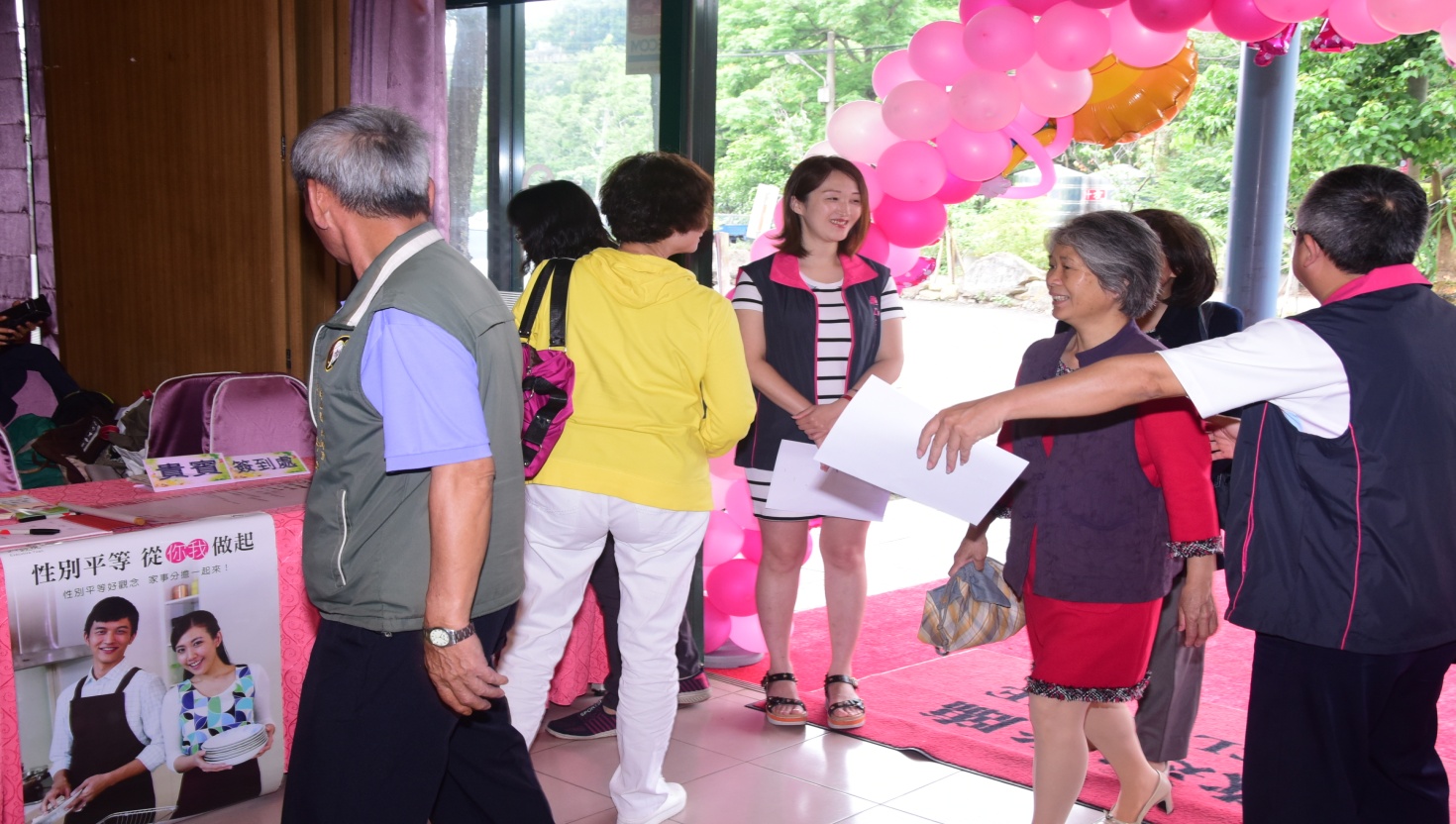 於簽到處張貼性平海報宣導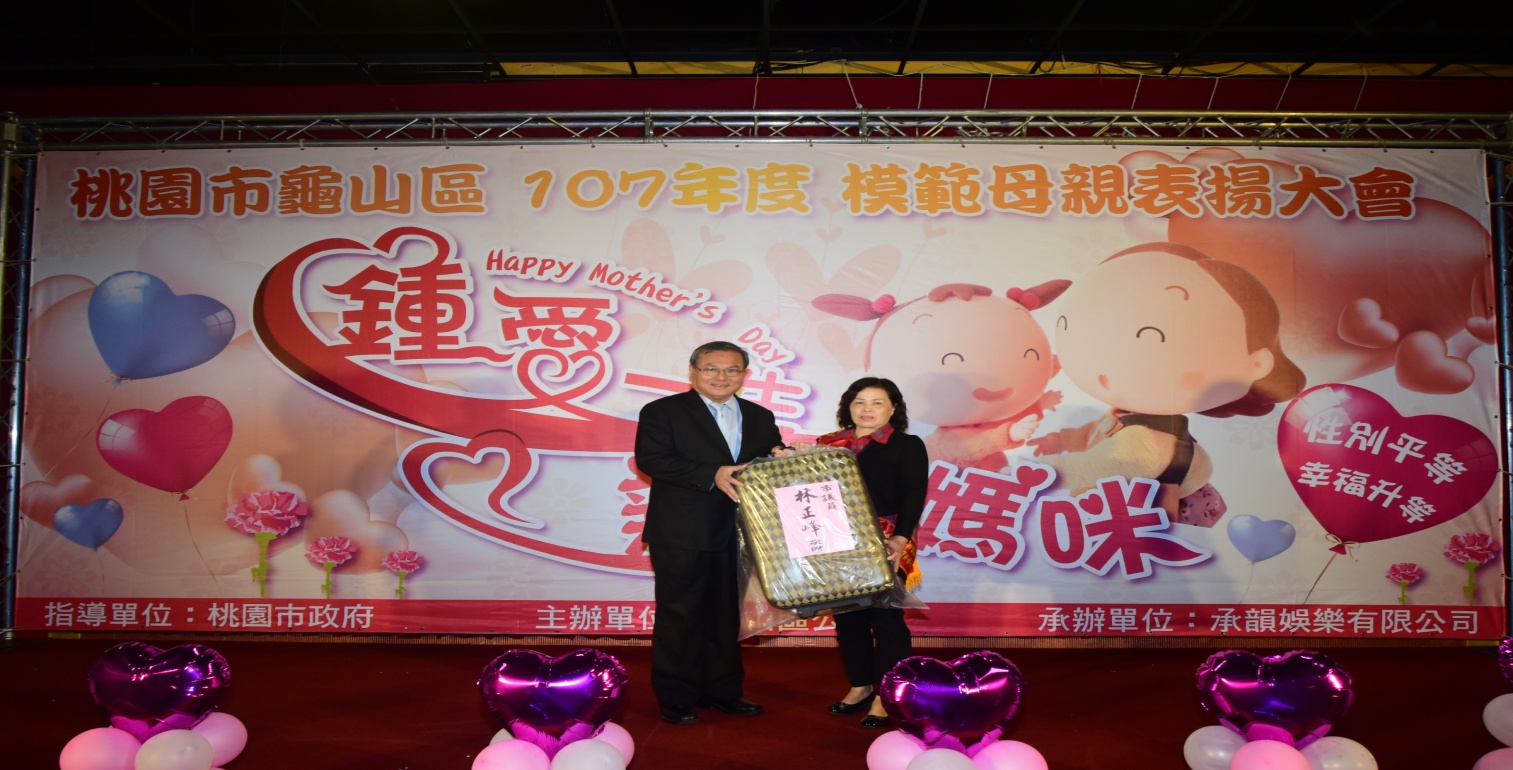 活動背板放置性平標語宣導